Evening bridge lessonsfor BeginnersCOME AND LEARN THE BASICS IN A FRIENDLY LOCAL ENVIRONMENT No prior knowledge needed.   Please register your interest by e-mailing your details to corshambridgeclub@gmail.com Or, for further details please telephone:Sue Phillips   01249 661415    or     Chris Baldock   01249 819130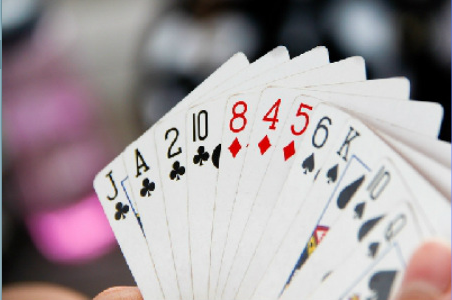 CORSHAM BRIDGE CLUBWill be running “Beginner” lessons in Corsham on Tuesday evenings commencing September 2016.